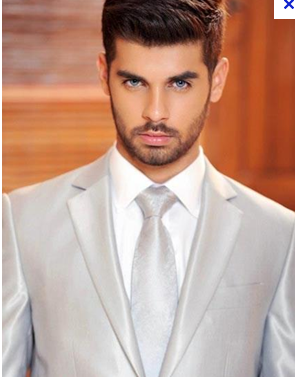 Mike Jordan
Contact Info:Address: Seoul-South-Korea.       거주지 : 사당                                                                                             Telephone Number: 010-7263-3260 South Korea Email:mike28jordan@yahoo.fr Personal Particular:-Age: 28 years-Date of Birth: 01 Jan 1985-Nationality: United State of America-Gender: Male-Visa Type:F2Education background:
2003: Bachelor degree in education, HowardUniversity, District of Columbia. 2007: Howard University, District of Columbia, Master degree in world languages &culture-Top Skills-Years Proficiency: ABOVE 7 YEARS -Cabin-crew/chief-cabin,/flight-service-supervisor, flight-leaders, chief-cabin-promotional. -Business management & business administration, human resources management -Language performance & translation: English, Spanish, French, Arabic,Bahasa language (Malaysia)-Body-guard, personnel security, programmed presentation-Teaching programedmusique, and media publishing....-Aircraft (cabin crew, stewards, service on board, chief cabin service refresher, flight service, supervisor, Flight service group leaders....-Aircraft (CRM, personnel element, techniques of speak-Aircraft sauftage, security, secourisme,-Aircraft (practice for air regulation, safety rescue-Aircraft (services on board, techniques of talk-RELEVANT TEACHING EXPERIENCE:- Teacher with talents of singing or painting for kids...….- As classroom teacher, built rapport with students and families from a wide range of cultural backgrounds-Created trusting atmosphere through sensitivity to students' strengths, weaknesses, and personal learning styles…-Engaged students through humor and activities designed for maximum interaction in large and small groups.- Developed curriculum that was appropriate to students' learning abilities and reflected their needs andInterests.- Achieved maximum results by breaking down seemingly large learning tasks into meaningful anManageable segments.- More than 12 years as a teacher between America-Asia- Europe metropolitan area rich in cultural diversity.- Extensive experience living and traveling abroad in Asia, Latin America, and Europe.-Ability to integrate theoretical concepts and practical ideas, and apply them to actual classroom situations.-View teaching and learning as a dynamic and interactive process.-Have an extensive experience in teaching with different adults as well as children community from distinctive cultural surroundings. -Have fluency in Chinese and English language in both forms like verbal and written. -Obtained specialize guidance in other two foreign languages such as Latin and French. -Have extensive communication and organizational proficiencies along with interpersonal skill. -Having exceptional counseling experience to develop fundamental skills in society norm. -Obtained specialized cognitive developmental training for the topics like special needs. -Have extended teaching experiences in languages like English and SignEDUCATION & CREDENTIAL-ESL Certificate, anticipated winter 2006
-Coursework to date:
-Strategies for Teaching Beginning ESL Students, K-Adult.
-Methods and Materials for Teaching ESL
Cross-Cultural Communication.
-Fundamentals of Linguistics for ESL TeachersBridge School, New York
M.A., Education, 2001-New York Early Childhood Teaching Credential, Toyama International Language InstituteJapanese, Shakuhachi.- RELEVANT EXPERIENCE TEACHING:- As classroom teacher, built rapport with students and families from a wide range of cultural backgrounds.- Created trusting atmosphere through sensitivity to students' strengths, weaknesses, and personal learning styles.- Engaged students through humor and activities designed for maximum interaction in large and small groups.- Developed curriculum that was appropriate to students' learning abilities and reflected their needs and interests.- Achieved maximum results by breaking down seemingly large learning tasks into meaningful and manageable segments.Teaching Assistant-Assisted the teaching staff of South Boston Elementary School by preparing lessons in English, History, and Geography. -Corrected assignments and provided reports to each teacher on the grades achieved by each class. -Assisted course tutors in the preparation of lessons for individual tutoring sessions. -Co-ordinate presentations and demonstrations as part of the teaching curriculum. -Special Services Teacher Lincoln High School.-Instruct up to 10 emotionally handicapped (EH), learning disabled (LD) and mildly mentally handicapped (MIMH) students. Work with MIMH and EH students in self-contained classroom and place eligible LD students in regular classrooms through inclusionary program. -Develop individualized lesson plans for each student in self-contained classroom. --Implemented inclusionary program and guide general education teachers in modifying curriculum to address special education student's abilities. -Assisted four MIMH students in earning passing grades in regular biology. -Developed and implemented Individual Evaluation Program, which requires teacher of record to write individual evaluations on each student and share results with 2005: Teaching Assistant, Lincoln High School …-Assisted special services staff with students at various learning levels (MIMH, EH, LD).
2006: full time teacher Columbia international college (adult English classes-General education teachers in modifying lessons. 2007: Full time English teacher with junior MarylandEnglishSchool& created curriculum for special education students grades 9-11. Counseled students on behavioral and social problems.2008: Full time English teacher with SunwayEnglishCollege alsoinstructed inclusionary classes in English and physical science. -Worked one-on-one with three MIMH students, evaluated their progress and conducted parent’s conferences. 2009: Full time English teacher with gold state college N.Y CITY.Responsibilities for a preschool / kindergarten school.-As a preschool teacher utilizing play and interactive activities to develop language and vocabulary, introduce scientific and mathematical concepts and improve social skills. -S a kindergarten teacher: Combining play and interactive activities with an increasing focus on early academic learning, including letter recognition, phonics, numbers and an awareness of science and nature. -planning and organizing a range of individual and group activities, including role play, movement, dance, singing, games, arts and crafts and nature activities. -planning the indoor and outdoor environment to provide a positive and safe learning environment. -sing creative and practical skills to prepare inspiring learning materials. -Monitoring and reporting on children's development and identifying those with possible learning difficulties, consulting other professionals where appropriate. -Communicating effectively with parents about their children's development. -Dealing creatively and effectively with any problem situations that may arise. -Ensuring that the health and safety of children and staff is maintained at all times, both inside and outside the classroom environment. - working closely with children with special needs, educational challenges or English as their second language. -Responsibilities on a middle / secondary school:-Providing a stimulating learning environment in which students can develop to their full potential. -Employing a broad range of instructional techniques to retain student interest and maximize individual learning within a group environment. -Utilizing computer resources, including educational software and the Internet, to promote interactive learning. -Helping to prepare students for the future workforce by introducing new technology and encouraging interactive group-work and problem-solving. -Evaluating and communicating student progress and liaising with other professionals to discuss individual student needs. -Preparing and implementing remedial programs for students requiring extra help. -Providing assistance with career guidance, job placement and follow-up work with students. -Organizing and supervising extracurricular and after-school activities. -Maintaining up-to-date subject knowledge and researching new topic areas, resources and teaching methods. -Ensure you list the subjects that you teach on your resume, such as: English, art, math, physical education, science, music, Spanish, technology, ESL, computer studies, biology, social studies, chemistry, history, drama, physics, languages, geography, ballet, etc. Skills and qualities for secondary / middle school To inspire interest in my subject area and to motivate students to higher achievement:-A talent for involving and motivating students of all ability levels. -The ability to relate effectively to students of diverse cultural backgrounds and to tailor teaching methods to suit their individual needs. -Excellent written and verbal communication skills, with the ability to convey subject material in an accessible and compelling manner. -Highly developed computer skills, with in-depth experience of utilizing technology in the classroom to maximize the learning experience. -Strong leadership qualities and the ability to manage challenging behavior calmly and effectively. -The ability to establish positive relationships with fellow professionals and parents. -A genuine interest in and respect for young people. -A passion for your subject area and a commitment to maintaining up-to-date knowledge in your specialist field. Elementary school personnel skills / qualities:-A talent for fostering children's appetite for learning and for motivating them through enthusiastic, imaginative presentation. -High levels of creativity and resourcefulness, combined with strong planning and organizational skills. -Highly developed communication skills. -A genuine interest in children and respect for their individuality. -The ability to establish positive relationships with parents and other professionals. -Energy, drive and stamina. -Love of different kind of music R&B, hiphop, rap, oriental, drama….Skills profile:-Five years’ experience teaching special education students.-Certified in instructing the emotionally handicapped,learning disabled handicapped.-Experienced in placing eligible special education students in regular classrooms. -Skilled in developing and improving students social skills and successfully addressing behavioral problems. -Adept in conducting case conferences and working with parents.MULTICULTURAL / INTERNATIONAL- Leaving into a Japanese family and participated in cultural ceremonies while living within my extended family in Kanazawa and traveling throughout the country.- While studying French at the Ecole DuFour in Lyon, stayed with a non-English speaking family.- Lived with an Egyptian family while participating in an archeological dig.- Boarded with a Mexican family while studying at the Hernandez School in Ciudad Juarez, Mexico.- Hosted exchange students from Japan, Spain, and Italy for periods of six months to a year each.-Toured the Lakes District in England by bicycle. Traveled extensively throughout Italy and Spain.Working Experience:2007-Worked as an ESL teacher at green English academy in Korea, Helped student in communicating with English speaking groups in initial time of teaching them. 2007-Biz English teacher with Samsung Electronics Company.-Full-time English Instructor: 2008 Nan Kai Primary School Nanchang in japan teaches the English language to Grades 1, 2, 3, 5 & 6. 45 Chinese students/class.28 hours/week.-2008: Working experience as a teacher for k-c English academy in Korea.
- English Language Tutoring and teaching 2009 Dream Language School in Korea- teaches English grammar and conducts fun educational activities to Korean Kindergarten & Primary students. 2009-biz English teacher with LG Electronics Company.-2009: Working experience as filming actor & models with Ralph Inc. entertainment.
English Instructor: 2009 Metro English, Don Guan China- teaches English grammars and conducts Social talking classes to Chinese adolescents & professionals.
2010: Day Care Centre, Manila Philippines- taught English to children with ages ranging from 4-6 years old...2010: Business English teacher for Sony electronics corporate office in Philippines.2010: working experience as an English radio newscaster with Malaysian TV and Singaporean TV 
Student Assistant: DLS-CSB Schwa Yr.2005-2006 ACTC Office Assigned in Computer Laboratories. Provides indispensable assistance to instructors and students in utilizing needed equipment’s, Internet surfing, and software.Participates in weekly general assemblies.20011: working experience as an editor reporter with new street times newspaper English French radio newscaster with star TV.2011: editor-reporter with Mira state newspaper substitute teacher with Westside School, New York, NY 2012:'TEACHER, JFK Middle School, Queens, NY2012: TEACHER, Staten Island High School District Sydney- Australia,Languages:English French :( Native language) Reading excellent
writing excellentSpeaking excellent
-Spanish:Reading: wellWriting: well Speaking: well 
-Computer skills:Database programming: Visual basic, ASP, Access, Excel, PHP 
Network Design and programming: FrontPage, Dream weaver, And FlashGraphic design: Adobe Photoshop, Image ready and illustrator
-Hobbies:
Athletics Basket ballDj-Music.Entertainment.